Publicado en Madrid el 25/06/2016 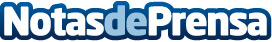 Dimension Data y A.S.O. presentan tecnologías digitales y aplicaciones de última generación para el Tour de FranceDimension Data ofrece una experiencia de inmersión para el usuario final con mejoras significativas para la plataforma de análisis de datos masivos sobre ciclismoDatos de contacto:Dimension Data915934156Nota de prensa publicada en: https://www.notasdeprensa.es/dimension-data-y-aso-presentan-tecnologias-digitales-y-aplicaciones-de-ultima-generacion-para-el-tour-de-france Categorias: Telecomunicaciones E-Commerce Ciclismo Innovación Tecnológica http://www.notasdeprensa.es